世新大學資訊傳播學系研究生學術研討會參與護照學號：姓名：註：本系碩士生須於論文計畫書口試申請前，參加兩場(含)以上的學術研討會，並檢具包含研討會主辦單位核章、研討會議程表或研討會論文集之目次表一份，於論文計畫書口試申請前繳回本系系辦。而未能於論文計畫書口試前，參與兩場學術研討會之同學，將無法申請論文計畫書口試。研討會主題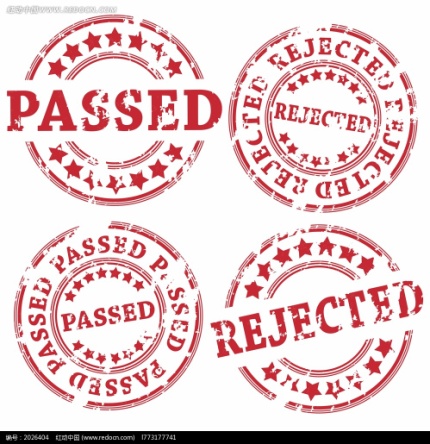 主辦單位認證日期主辦單位認證地點主辦單位認證研討會主題主辦單位認證日期主辦單位認證地點主辦單位認證研討會主題主辦單位認證日期主辦單位認證地點主辦單位認證研討會主題主辦單位認證日期主辦單位認證地點主辦單位認證